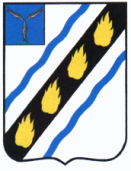 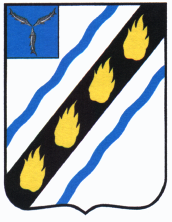 СОВЕТСКОЕ МУНИЦИПАЛЬНОЕ ОБРАЗОВАНИЕ СОВЕТСКОГО МУНИЦИПАЛЬНОГО РАЙОНАСАРАТОВСКОЙ ОБЛАСТИСОВЕТ ДЕПУТАТОВ третьего созываР Е Ш Е Н И Еот 28.02.2017 № 186  р.п. СоветскоеО внесении изменений и дополнений в решение Совета депутатов Советского муниципального образования от 30.01.2009 № 30 «Об утверждении Положения об оплате труда работников, занимающих должности, не являющиеся должностями муниципальной службы, и осуществляющих техническое обеспечение деятельности администрации Советского муниципального образования»	В целях регулирования отношений в сфере оплаты труда работников, занимающих должности, не являющиеся должностями муниципальной службы, и осуществляющих техническое обеспечение деятельности администрации Советского муниципального образования, руководствуясь Уставом Советского муниципального образования, Совет депутатов РЕШИЛ:	1. Внести в приложение к решению Совета депутатов Советского муниципального образования следующие изменения и дополнения:	1.1. Пункт 4.1. раздела 4 Размеры ежемесячных надбавок к должностному окладу и иных дополнительных выплат изложить в новой редакции: 	«4.1.	Установить для работников, занимающих должности, не являющиеся должностями муниципальной службы, и осуществляющих техническое обеспечение деятельности администрации Советского муниципального образования, следующие надбавки к должностному окладу и иные дополнительные выплаты:ежемесячная надбавка за сложность, напряженность и высокие достижения в труде в размере до 100% должностного оклада;ежемесячную надбавку за выслугу лет в следующих размерах:при стаже работы	(процентов)от 3 до 8 лет	10от 8 до 13 лет	15от 13 до 18 лет	20от 18 до 23 лет	25свыше 23 лет	30;премии по результатам работы в размере 20 процентов должностного оклада;ежемесячное денежное поощрение в размере до 100 процентов должностного оклада;единовременная выплата к ежегодному оплачиваемому отпуску устанавливается в размере одного месячного должностного оклада и выплачивается один раз в календарном году при уходе работника в ежегодный оплачиваемый отпуск.основанием для единовременной выплаты является распоряжение администрации муниципального образования о предоставлении ежегодного оплачиваемого отпуска;материальная помощь является единовременной выплатой, предоставляемой по личному заявлению работника, выплачиваемая один раз в год в размере одного месячного должностного оклада. Основанием для выплаты материальной помощи является распоряжение администрации муниципального образования по личному заявлению работника об оказании материальной помощи.».1.2. Дополнить пунктом 4.3. раздел 4 Размеры ежемесячных надбавок к должностному окладу и иных дополнительных выплат следующего содержания:«4.3. Экономия установленного фонда оплаты труда работников, занимающих должности, не являющиеся должностями муниципальной службы, и осуществляющих техническое обеспечение деятельности администрации Советского муниципального образования по итогам года может быть использована для дополнительного премирования, оказания материальной помощи и выплат единовременного денежного вознаграждения в конце календарного года.».2. Настоящее решение вступает в силу со дня его официального обнародования в установленном порядке.Глава Советского муниципального образования                                                    С.А. Кагаков 